BIODATA MAHASISWAIDENTITAS DIRI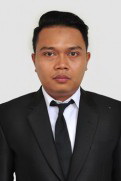 Nama			: Ismul Al AbudNPM			: 181224026Tempat/T.Lahir	: Medan, 01 Januari 1991JenisKelamin		: Laki-LakiAgama			: IslamPekerjaan		: WiraswastaAnakKe		: 7 Dari 8 BersaudaraAlamat			: Jl. Karya Darma No. 17A Pkl. Masyhur, MedanNo. Telp/HP		: 0857-6251-2721DosenPembimbing	: 1. Junaidi, S.S.,S.Pd.,M.Si			  2. Nazriani Lubis, S.Pd.,M.HumJudulSkripsi	:  Using Aviation Vocabulary and Term in Writing Narrative Text by Students of SMK Penerbangan Bimsa MedanIndeksKumulatif	: 3.49PENDIDIKANSD			: SDN 06752 Medan SMP			: SMP Swasta YPK MedanSMA			: SMAN 13 Medan UNIVERSITAS	: Fakultas Sastra Inggris UISUORANG TUANama Ayah		: Abdul HamidPekerjaan		: WiraswastaNamaIbu		: Aisah FatimahPekerjaan		: Ibu Rumah TanggaAlamat			: Jl. Karya Darma No. 17A Pkl. Masyhur, MedanMedan, Maret 2021Hormat Saya,Ismul Al Abud